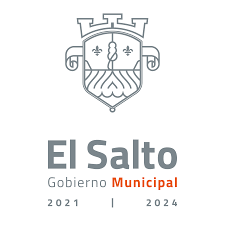 Martha Leticia Salazar ContrerasRegidora Municipal de El Salto, Jalisco INFORME TRIMESTRALJULIO, AGOSTO, SEPTIEMBRE 2022Comisiones ediliciasTengo el distinguido honor de presidir:Comisión de nomenclaturaComisión de ciencia y tecnologíaFormo parte como vocal las siguientes comisiones:Comisión de alumbrado públicoComisión de derechos humanosComisión de educaciónComisión de estacionamientos públicosComisión de inspección y vigilanciaComisión de mercados y centrales de abastosComisión de patrimonio municipalComisión de promoción económicaComisión de rastros y servicios complementariosComisión de registro civilComisión de ornatoSesiones de Comisión ediliciaAsistencias a las sesiones del pleno:Comisión de nomenclaturaComisión de nomenclatura22 de septiembre de 2022Sesión ordinaria 18 de agosto de 2022Sesión ordinaria12 de julio de 2022Sesión ordinariaComisión de ciencia y tecnologíaComisión de ciencia y tecnología22 de septiembre de 2022Sesión ordinaria12 de julio de 2022Sesión ordinariaTipo de sesiónJulioAgostoSeptiembreOrdinaria111Extra ordinaria Sesión solemne1